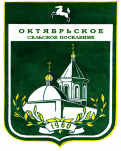 МУНИЦИПАЛЬНОЕ ОБРАЗОВАНИЕ  «ОКТЯБРЬСКОЕ СЕЛЬСКОЕ ПОСЕЛЕНИЕ»АДМИНИСТРАЦИЯ ОКТЯБРЬСКОГО СЕЛЬСКОГО ПОСЕЛЕНИЯПОСТАНОВЛЕНИЕ    с. Октябрьское06.12.2017                                                                                                                                 № 74В  целях приведения нормативно-правового акта в соответствие с действующим законодательством, ПОСТАНОВЛЯЮ:1. Внести в Постановление Администрации Октябрьского сельского поселения от 19.12.2013 № 56 «О принятии Административного регламента осуществления муниципального жилищного контроля на территории Октябрьского сельского поселения» следующие изменения:1) Раздел 8  Административного регламента  дополнить пунктом 8.2 следующего содержания:«8.2. О проведении плановой проверки юридическое лицо, индивидуальный предприниматель уведомляются органом муниципального контроля не позднее, чем за три рабочих дня до начала ее проведения посредством направления копии распоряжения или приказа руководителя, заместителя руководителя органа муниципального контроля о начале проведения плановой проверки заказным почтовым отправлением с уведомлением о вручении и (или) посредством электронного документа, подписанного усиленной квалифицированной электронной подписью и направленного по адресу электронной почты юридического лица, индивидуального предпринимателя, если такой адрес содержится соответственно в едином государственном реестре юридических лиц, едином государственном реестре индивидуальных предпринимателей либо ранее был представлен юридическим лицом, индивидуальным предпринимателем в орган муниципального контроля, или иным доступным способом».2) Пункт 8.1. Административного регламента дополнить подпунктом 6) следующего содержания:«6) «-мотивированное представление должностного лица органа  муниципального контроля по результатам анализа результатов мероприятий по контролю без взаимодействия с юридическими лицами, индивидуальными предпринимателями, рассмотрения или предварительной проверки поступивших в органы  муниципального контроля обращений и заявлений граждан, в том числе индивидуальных предпринимателей, юридических лиц, информации от органов государственной власти, органов местного самоуправления, из средств массовой информации».3)  Раздел 8 Административного  регламента дополнить пунктом 8.3 следующего содержания:«8.3.Обращения и заявления, не позволяющие установить лицо, обратившееся в орган муниципального контроля, а также обращения и заявления, не содержащие сведений о фактах, указанных в подпункте 2) пункта 8.1. Административного регламента, не могут служить основанием для проведения внеплановой проверки. В случае, если изложенная в обращении или заявлении информация может являться основанием для проведения внеплановой проверки, должностное лицо  органа муниципального контроля при наличии у него обоснованных сомнений в авторстве обращения или заявления обязано принять разумные меры к установлению обратившегося лица. Обращения и заявления, направленные заявителем в форме электронных документов, могут служить основанием для проведения внеплановой проверки только при условии, что они были направлены заявителем с использованием средств информационно-коммуникационных технологий, предусматривающих обязательную авторизацию заявителя в единой системе идентификации и аутентификации».4)  Раздел 8 Административного регламента  дополнить пунктом 8.4 следующего содержания:«8.4. Порядок проведения предварительной проверки должностными лицами органа муниципального контроля:1) При рассмотрении обращений и заявлений, информации о фактах, указанных в пункте 8.1 Административного регламента, должны учитываться результаты рассмотрения ранее поступивших подобных обращений и заявлений, информации, а также результаты ранее проведенных мероприятий по контролю в отношении соответствующих юридических лиц, индивидуальных предпринимателей;2) При отсутствии достоверной информации о лице, допустившем нарушение обязательных требований, достаточных данных о нарушении обязательных требований либо о фактах, указанных в пункте 8.1 Административного регламента, уполномоченными должностными лицами органа муниципального контроля может быть проведена предварительная проверка поступившей информации. В ходе проведения предварительной проверки принимаются меры по запросу дополнительных сведений и материалов (в том числе в устном порядке) у лиц, направивших заявления и обращения, представивших информацию, проводится рассмотрение документов юридического лица, индивидуального предпринимателя, имеющихся в распоряжении органа  муниципального контроля, при необходимости проводятся мероприятия по контролю, осуществляемые без взаимодействия с юридическими лицами, индивидуальными предпринимателями и без возложения на указанных лиц обязанности по представлению информации и исполнению требований органов муниципального контроля. В рамках предварительной проверки у юридического лица, индивидуального предпринимателя могут быть запрошены пояснения в отношении полученной информации, но представление таких пояснений и иных документов не является обязательным; 3) При выявлении по результатам предварительной проверки лиц, допустивших нарушение обязательных требований, получении достаточных данных о нарушении обязательных требований либо о фактах, указанных в пункте 33 Административного регламента, уполномоченное должностное лицо органа государственного контроля (надзора) подготавливает мотивированное представление о назначении внеплановой проверки по основаниям, указанным в пункте 33 Административного регламента. По результатам предварительной проверки меры по привлечению юридического лица, индивидуального предпринимателя к ответственности не принимаются;4) По решению руководителя, заместителя руководителя органа  муниципального контроля предварительная проверка, внеплановая проверка прекращаются, если после начала соответствующей проверки выявлена анонимность обращения или заявления, явившихся поводом для ее организации, либо установлены заведомо недостоверные сведения, содержащиеся в обращении или заявлении;5) Орган  муниципального контроля вправе обратиться в суд с иском о взыскании с гражданина, в том числе с юридического лица, индивидуального предпринимателя, расходов, понесенных органом  муниципального контроля в связи с рассмотрением поступивших заявлений, обращений указанных лиц, если в заявлениях, обращениях были указаны заведомо ложные сведения». 5)  Раздел 8 Административного регламента  дополнить пунктом 8.5 следующего содержания:«8.5. О проведении внеплановой выездной проверки, за исключением внеплановой выездной проверки, основания, проведения которой указаны в пункте 8.1 Административного регламента, юридическое лицо, индивидуальный предприниматель уведомляются органом  муниципального контроля не менее чем за двадцать четыре часа до начала ее проведения любым доступным способом, в том числе посредством электронного документа, подписанного усиленной квалифицированной электронной подписью и направленного по адресу электронной почты юридического лица, индивидуального предпринимателя, если такой адрес содержится соответственно в едином государственном реестре юридических лиц, едином государственном реестре индивидуальных предпринимателей либо ранее был представлен юридическим лицом, индивидуальным предпринимателем в орган  муниципального контроля».6) Пункт 10.1 дополнить двумя абзацами  следующего содержания:«-запрещается требовать от юридического  лица, индивидуального предпринимателя представления документов и (или) информации, которые были представлены ими в ходе проведения документарной проверки;- не вправе требовать от юридического лица, индивидуального предпринимателя представления документов, информации до даты начала проведения проверки. Орган государственного контроля (надзора), орган муниципального контроля после принятия распоряжения или приказа о проведении проверки вправе запрашивать необходимые документы и (или) информацию в рамках межведомственного информационного взаимодействия». 7)  Раздел 10 Административного регламента дополнить  пунктом 10.2. следующего содержания:«10.2. В случае, если проведение плановой или внеплановой выездной проверки оказалось невозможным в связи с отсутствием индивидуального предпринимателя, его уполномоченного представителя, руководителя или иного должностного лица юридического лица, либо в связи с фактическим неосуществлением деятельности юридическим лицом, индивидуальным предпринимателем, либо в связи с иными действиями (бездействием) индивидуального предпринимателя, его уполномоченного представителя, руководителя или иного должностного лица юридического лица, повлекшими невозможность проведения проверки, должностное лицо органа государственного контроля (надзора), органа муниципального контроля составляет акт о невозможности проведения соответствующей проверки с указанием причин невозможности ее проведения. В этом случае орган  муниципального контроля в течение трех месяцев со дня составления акта о невозможности проведения соответствующей проверки вправе принять решение о проведении в отношении таких юридического лица, индивидуального предпринимателя плановой или внеплановой выездной проверки без внесения плановой проверки в ежегодный план плановых проверок и без предварительного уведомления юридического лица, индивидуального предпринимателя». 2.	Опубликовать настоящее постановление в Информационном бюллетене Октябрьского сельского поселения и разместить на официальном сайте муниципального образования «Октябрьское сельское поселение» в сети Интернет.3. Настоящее постановление вступает в силу с даты его официального опубликования.4.Контроль за исполнением настоящего постановления возложить на  специалиста по работе с населением Займукову Е.БГлава поселения    (Глава Администрации)                							    А.Н. ОсиповО внесении изменений в Постановление Администрации Октябрьского сельского поселения от 19.12.2013 № 56 (в редакции от 19.10.2016 № 104) «О принятии Административного регламента осуществления муниципального жилищного контроля на территории Октябрьского сельского поселения»